
                                         2020-2021 учебный год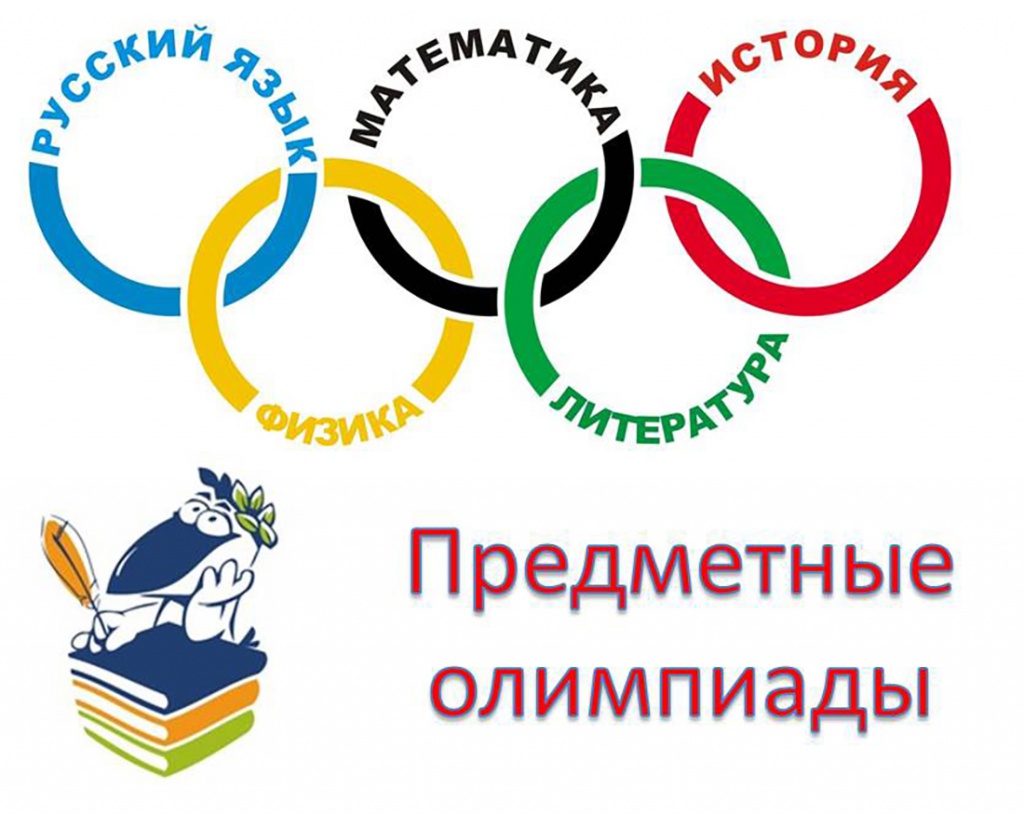 ПОБЕДИТЕЛИ                                               	ПРИЗЕРЫ                                                         Биология Феськова Алина 9 класс                                               Азаренко Александра 9 класс                  	Михеева Дарья 9 класс	Сохонцев Андрей 7 классРусский языкФеськова Алина 9 класс 	Сохонцев Андрей 7 классЛитератураФеськова Алина  9 классГеографияСохонцев Андрей 7 классФизическая культураАзаренко Александра 9 класс                      	Феськова Алина 9 класс	Добкин Вячеслав 9 класс	Музалева Анна 7 класс